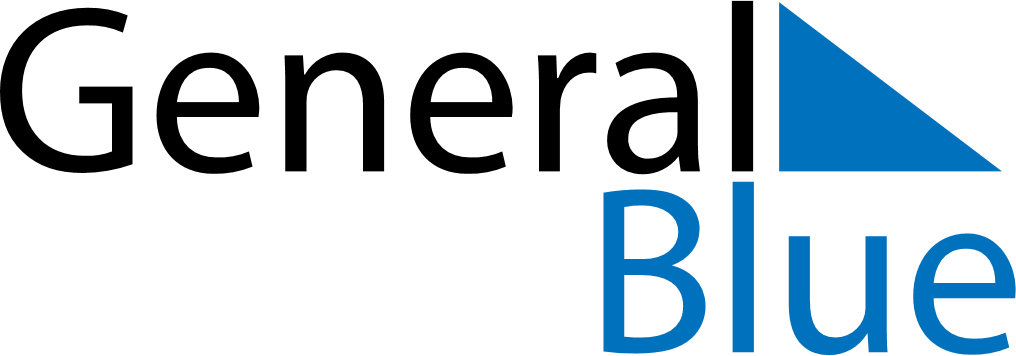 November 2019November 2019November 2019November 2019RomaniaRomaniaRomaniaMondayTuesdayWednesdayThursdayFridaySaturdaySaturdaySunday12234567899101112131415161617181920212223232425262728293030St Andrew’s DaySt Andrew’s Day